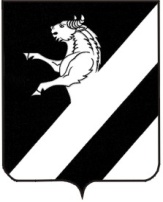 КРАСНОЯРСКИЙ  КРАЙ  АЧИНСКИЙ  РАЙОНЛАПШИХИНСКИЙ   СЕЛЬСКИЙ   СОВЕТ  ДЕПУТАТОВЧЕТВЕРТОГО СОЗЫВАРЕШЕНИЕ27.09.2021                                                                                               № 3-12РО внесении изменений в решение Лапшихинского сельского Совета депутатов  от 08.12.2021 № 2-6ВН-Р «Об утверждении Положения территориальном общественном самоуправлении в Лапшихинском сельсовете Ачинского района»На основании заключения юридической экспертизы по нормативному правовому акту начальника территориальной политики Губернатора Красноярского края от 21.01.2021 № 24-0418 на решение Лапшихинского сельского Совета депутатов Ачинского района от 08.12.2021 № 2-6ВН-Р «Об утверждении Положения территориальном общественном самоуправлении в Лапшихинском сельсовете Ачинского района», руководствуясь статьями 20, 24 Устава  Лапшихинского сельсовета Ачинского района Красноярского края,  Лапшихинский  сельский Совет депутатов РЕШИЛ: 	1. Внести изменения   в решение Лапшихинского сельского Совета депутатов от  08.12.2021 № 2-6ВН-Р «Об утверждении Положения территориальном общественном самоуправлении в Лапшихинском сельсовете Ачинского района»: 	 1.1. пункт 1 статьи 5 Положения  изложить в следующей редакции:	«1.Территориальное общественное самоуправление может осуществляться в пределах следующих территорий проживания граждан: подъезд многоквартирного жилого дома; многоквартирный жилой дом; группа жилых домов; жилой микрорайон; сельский населенный пункт, не являющийся поселением; иные территории проживания граждан»;1.2. в пункте 3 статьи 9 Положения  слова «постоянно или преимущественно проживающих» заменить словами «проживающих по  месту жительства».;	1.3.  в  статье 8   Положения  слова   «либо Глава Лапшихинского сельсовета»,  «или Глава Лапшихинского сельсовета», «(Главы Лапшихинского сельсовета)», «(Глава Лапшихинского сельсовета)», исключить;1.4. пункт 5 статьи 9, пункт 6 статьи 13, пункт 2 статьи 14 Положения изложить в следующей редакции:«Собрание граждан по вопросам организации и осуществления территориального общественного самоуправления считается правомочным, если в нем принимают участие не менее одной трети жителей соответствующей территории, достигших шестнадцатилетнего возраста.	Конференция граждан по вопросам организации и осуществления территориального общественного самоуправления считается правомочной, если в ней принимают участие не менее двух третей избранных на собраниях граждан делегатов, представляющих не менее одной трети жителей соответствующей территории, достигших шестнадцатилетнего возраста.»; 	1.5. в  пункте 6 статьи  9  Положения  слова   «вопросы местного значения, в решении которых» заменить словами  «собственные инициативы, в осуществлении которых»;	1.6.  статьи  6,12,13,15,16   Положения исключить;	1.7.   По тексту Приложения слова «собраний (конференций) граждан», «на  собрании (конференции) граждан» заменить словами «собраний   конференций граждан», «на  собрании  или  конференции  граждан».	2. Контроль за исполнением решения возложить на постоянную комиссию по социальной политике, образованию, культуре, здравоохранению, спорту и делам молодежи.	3.  Решение вступает в силу после официального опубликования в информационном листе «Лапшихинский вестник» и подлежит размещению на официальном сайте в сети «Интернет» по адресу: https://lapshiha.ru/.Председатель Лапшихинского                             Глава Лапшихинскогосельского Совета   депутатов		                     сельсовета    А.С. Банный				                     О.А. Шмырь